Játék a mágnesselEszközök:  A/4 –es térkép , pl a lillafüredi erdei kisvasút térképe, vagy rajzolunk egy erdei térképetMeseszereplők képe ( Medvenc és Borzas) /Varga Zoltán Zsolt: Patkó az útonparafa dugó2 korong mágnes szereplőnkénttápszeres kanál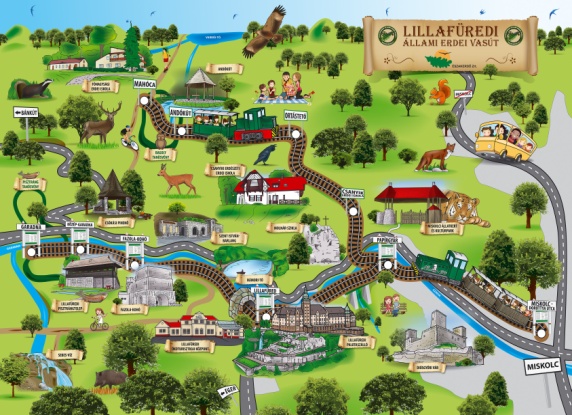 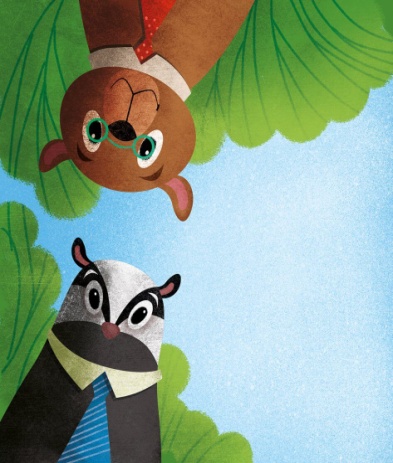 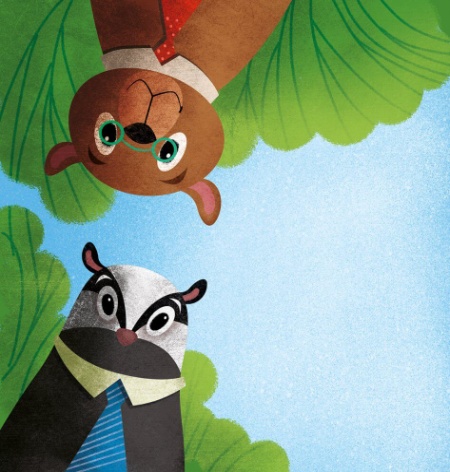 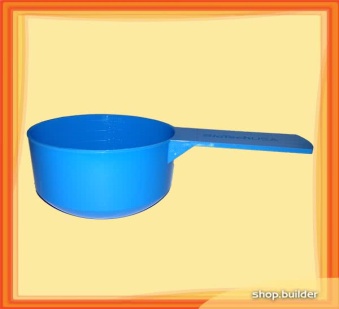 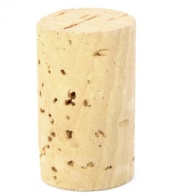 A térképet és a szereplőket célszerű belaminálni így tartósabb és jobban lehet vele játszani.A szereplőket kivágjuk, a hátuljára ragasztunk egy korong mágnest, és ráhelyezzük az út kiindulópontjára.A kanál aljára is ragasztunk egy korong mágnest az ellenkező pórussal.A lap alá tesszük a kanalat, ami magához vonzza a mese szereplőjét, így végig vezethetjük az erdei úton. Feladatokat adhatunk:Honnan hová menjen?Melyik úton menjen?Mit érintsen?Versenyt rendezhetünk, ki ér oda hamarabb?Új utakat rajzolhatunk.Variáció:A mese szereplőit parafa dugóra ragasztjuk vagy festjük. A dugó aljára ragasztjuk a korong mágnest. Ezek lesznek a bábok.Vékonyabb cipős doboz egyik hosszabbik oldalát levágjuk, ez lesz a színpad. Erdei rajzok a háttér. Az egész mesét elbábozhatjuk. 